วิเคราะห์รูปแบบและความสัมพันธ์ของเกษตรกรภายใต้ระบบเกษตรพันธสัญญา :ศึกษาเกษตรกรอำเภอปะคำ จังหวัดบุรีรัมย์An Analysis of Farmers’ Patterns and Correlations under ContractFarming: A Case Study of Farmers in Pakham District, Buriram provinceนพดล ธีระวงศ์ภิญโญสาขาวิชานิติศาสตร์ มหาวิทยาลัยราชภัฏบุรีรัมย์ บุรีรัมย์ 3100บทคัดย่อการศึกษาครั้งนี้มีวัตถุประสงค์เพื่อศึกษาข้อมูลทั่วไปเกี่ยวกับเกษตรกรและรูปแบบของสัญญา ทั้งศึกษาความสัมพันธ์ระหว่างเกษตรกรกับผู้ประกอบการธุรกิจทางการเกษตร และปัญหาที่เกิดจากข้อตกลงในสัญญาดังกล่าว โดยภายใต้ระบบเกษตรพันธสัญญา เพื่อเสนอแนะแนวทางที่เหมาะสมในการแก้ปัญหาที่เกิดจากการทำสัญญา กลุ่มตัวอย่างที่ทำการวิจัยเป็นเกษตรกรแบบมีพันธสัญญา ในเขตอำเภอปะคำ จังหวัดบุรีรัมย์ ทั้งสิ้นจำนวน 52 ราย 	ผลการวิจัยพบว่า มีรูปแบบการทำสัญญาเป็นการกู้ยืมเงินจากธนาคารเพื่อการเกษตรฯ (ธ.ก.ส.) มากที่สุด รองลงมาคือกู้นอกระบบ และทำสัญญากับผู้ประกอบการฯ ส่วนความสัมพันธ์ของเกษตรกรกับผู้ประกอบการธุรกิจทางการเกษตรพบว่าเกษตรกรส่วนใหญ่มีความสัมพันธ์แบบประกันราคา รองลงมาคือความสัมพันธ์แบบประกันตลาด และความสัมพันธ์แบบประกันรายได้ โดยพบว่าเกษตรกรมีปัญหาด้านการรับรู้รายละเอียดของสัญญามากที่สุด และปัญหาเรื่องการผูกขาดด้านปัจจัยการผลิตโดยผู้ประกอบการธุรกิจทางการเกษตร ผู้วิจัยจึงเสนอว่าก่อนเกษตรกรตกลงทำสัญญา เกษตรกรควรอ่านและทำความเข้าใจในเนื้อหาของสัญญาก่อน โดยรัฐควรมีมาตรการทางกฎหมายในการป้องกันมิให้มีการขายปัจจัยการผลิตที่มีลักษณะผูกขาด คำสำคัญ: รูปแบบ, ความสัมพันธ์, ระบบเกษตรพันธสัญญาบทนำ	จากการเปลี่ยนโครงสร้างการผลิตในภาคเกษตรกรรมจากเศรษฐกิจแบบพอเพียงมาเป็นการผลิตในเชิงพาณิชย์ที่แน้นการเพิ่มปริมาณและลดต้นทุนทางการผลิตเพื่อสนองความต้องการทางตลาด ทำให้เกิดระบบการผลิตในรูปแบบระบบเกษตรพันธสัญญา หรือที่เรียกกันว่า Contract Farming ขึ้น  เป็นการตกลงระหว่าง “เกษตรกร” กับ “ผู้ประกอบการธุรกิจทางการเกษตร” ซึ่งต่อไปในรายงานวิจัยฉบับนี้จะใช้คำย่อว่า “ผู้ประกอบการฯ” ที่ส่วนใหญ่อยู่ในรูปของบริษัทหรือนายทุนที่เป็นโรงงานแปรรูปต่างๆ ให้มีการเพาะปลูกพืชหรือเลี้ยงปศุสัตว์ โดยมีข้อตกลงเกี่ยวกับราคา ปริมาณ คุณภาพ และระยะเวลาของผลผลิตไว้ล่วงหน้ารวมทั้งมีข้อตกลงเกี่ยวกับการจัดหาปัจจัยการผลิต ตลอดจนคำปรึกษาด้านเทคโนโลยี การผลิตเพื่อให้มาตรฐานของผลผลิตนั้นเป็นไปตามสัญญา 	แต่พบว่าปัจจุบันประเทศไทยยังไม่มีมาตรการทางกฎหมายที่จะนำมาบังคับใช้กับการทำสัญญาภายใต้ระบบเกษตรพันธสัญญาได้โดยตรง ที่มีการกำหนดเกี่ยวกับเกษตรพันธสัญญาดังกล่าวก็ยังไม่ได้เป็นกฎหมายที่จะนำมาบังคับใช้ได้ อาจเนื่องจากรัฐเห็นว่าเป็นเรื่องระหว่างเอกชนกับเอกชน การทำสัญญาภายใต้ระบบเกษตรพันธสัญญาจึงตั้งอยู่บนพื้นฐานของหลักอิสระในทางแพ่งและหลักเสรีภาพในการทำสัญญา  ย่อมส่งผลต่อเกษตรกรในระบบเกษตรพันธสัญญามากมาย อีกทั้งยังขาดการส่งเสริมและควบคุมที่จริงจังจากภาครัฐ จึงทำให้บทบัญญัติที่บังคับใช้อยู่ในปัจจุบันเกิดความไม่เหมาะสมและไม่เป็นธรรมแก่เกษตรกร ปัญหาการนำข้อสัญญาไม่เป็นธรรมมาใช้ในเกษตรพันธสัญญา ปัญหาจากการที่บริษัทใช้สัญญาสำเร็จรูป จากความเป็นมาและความสำคัญของปัญหาดังกล่าว ผู้วิจัยจึงสนใจศึกษาข้อมูลทั่วไปเกี่ยวกับเกษตรกรและรูปแบบของสัญญาภายใต้ระบบเกษตรพันธสัญญา ทั้งศึกษาความสัมพันธ์ระหว่างเกษตรกรกับผู้ประกอบการธุรกิจทางการเกษตร และปัญหาที่เกิดจากข้อตกลงในสัญญาภายใต้ระบบเกษตรพันธสัญญา เพื่อเสนอแนะแนวทางที่เหมาะสมในการแก้ปัญหาที่เกิดจากการทำสัญญาภายใต้ระบบเกษตรพันธสัญญา ของเกษตรกรอำเภอปะคำ จังหวัดบุรีรัมย์วัตถุประสงค์ของการวิจัย เพื่อศึกษาข้อมูลทั่วไปเกี่ยวกับเกษตรกรและรูปแบบของสัญญาภายใต้ระบบเกษตรพันธสัญญา ของเกษตรกรอำเภอปะคำ จังหวัดบุรีรัมย์เพื่อศึกษาความสัมพันธ์ระหว่างเกษตรกรกับผู้ประกอบการธุรกิจทางการเกษตร และปัญหาที่เกิดจากข้อตกลงในสัญญาภายใต้ระบบเกษตรพันธสัญญาเพื่อเสนอแนะแนวทางที่เหมาะสมในการแก้ปัญหาที่เกิดจากการทำสัญญาภายใต้ระบบเกษตรพันธสัญญาวิธีการดำเนินการวิจัย1. ประชากรและกลุ่มตัวอย่าง	   1) ประชากร ได้แก่ เกษตรกรแบบมีพันธสัญญาในเขตอำเภอปะคำ จังหวัดบุรีรัมย์ ทั้งสิ้นจำนวน 60 ราย		   2) กลุ่มตัวอย่าง ผู้วิจัยเลือกกลุ่มตัวอย่างจากตารางพิจารณาขนาดตัวอย่างของ Krejcie และ Morgan จากประชากรเกษตรกรแบบมีพันธสัญญาในเขตอำเภอปะคำ จังหวัดบุรีรัมย์ ได้กลุ่มตัวอย่างจำนวน 52 ราย  3) ขอบเขตด้านเวลา การศึกษาในครั้งนี้ใช้ระยะเวลาในการศึกษาตั้งแต่เดือน ตุลาคม 2558 – สิงหาคม 25592. เครื่องมือที่ใช้ในการวิจัย แยกดำเนินการเป็น 2 ส่วน ดังนี้ ส่วนแรก ข้อมูลทุติยภูมิ (Secondary Data) เป็นการรวบรวมข้อมูลพื้นฐานด้านต่างๆส่วนที่สอง ข้อมูลปฐมภูมิ (Primary Data) เป็นการเก็บข้อมูลจากเกษตรกรกลุ่มตัวอย่างโดยใช้แบบสอบถาม ซึ่งแบบสอบถาม (Questionnaire) 3. การเก็บรวบรวมข้อมูลในการเก็บรวบรวมข้อมูลการวิจัย ผู้วิจัยจะเก็บรวบรวมข้อมูลด้วยตัวเอง โดยการแจกแบบสอบถามจำนวน 52 ชุด ให้กับกลุ่มตัวอย่างเกษตรกรแบบมีพันธสัญญา และเก็บกลับมาได้จำนวน 52 ชุด คิดเป็นร้อยละ 100 4. การวิเคราะห์ข้อมูล	ผู้วิจัยได้ออกแบบแบบสอบถามประกอบด้วย 2 ส่วน ดังนี้ 1)  ข้อมูลทั่วไปของเกษตรกรและรูปแบบของสัญญา วิเคราะห์ด้วยการแจกแจงความถี่ หาค่าร้อยละแล้วนำเสนอข้อมูลเป็นตารางแสดงจำนวน และ ร้อยละ2)  การวิเคราะห์ความสัมพันธ์ระหว่างเกษตรกับผู้ประกอบการฯ โดยแบ่งออกเป็นความสัมพันธ์แบบประกันราคา ความสัมพันธ์แบบประกันรายได้ และความสัมพันธ์แบบประกันตลาด  โดยคำถามเชิงนิมาน ให้คะแนน 5,4,3,2 และ 1 ตามลำดับ สำหรับคำถามเชิงนิเสธ การให้คะแนนเป็นตรงกันข้าม คือ 1,2,3,4 และ 5 ตามลำดับ ตามแบบของ Likert 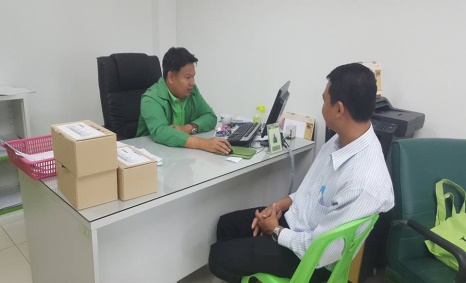 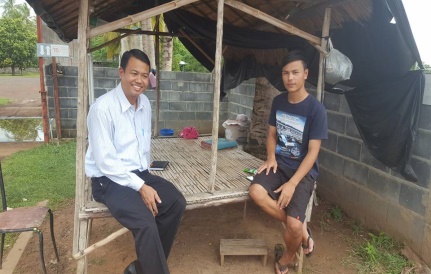 ผลการวิจัย	ตารางภาพที่ 1 แสดงข้อมูลทั่วไปเกี่ยวกับเกษตรกรและรูปแบบของสัญญา โดยวิเคราะห์ข้อมูลจากเกษตรกร อำเภอปะคำ จังหวัดบุรีรัมย์ จำนวน 52 ตัวอย่าง	ตารางที่ 2 แสดงความสัมพันธ์ระหว่างเกษตรกรกับผู้ประกอบการฯ โดยวิเคราะห์ข้อมูลจากเกษตรกรในเขตอำเภอปะคำ จังหวัดบุรีรัมย์ จำนวน 52 รายเอกสารอ้างอิงจิรวรรณ กิจชัยเจริญและคณะ. ความเสี่ยง ผลตอบแทน และการปรับตัวของเกษตรกรในการทำฟาร์มปศุสัตว์ภายใต้ระบบพันธสัญญาในเขตจังหวัดภาคเหนือ. ศูนย์วิจัยระบบทรัพยากรเกษตรและภาควิชาเศรฐศาสตร์เกษตรและส่งเสริมเผยแพ่งการเกษตร คณะเกษตรศาสตร์ มหาวิทยาลัยเชียงใหม่, 2557.สุภากร ยอดประทุม. “มาตรการทางกฎหมายในการควบุคมการทำสัญญาภายใต้ระบบเกษตรพันธสัญญา.” วิทยานิพนธ์นิติศาสตรมหาบัณฑิต, มหาวิทยาลัยรามคำแหง, 2557.อัมพันธ์ สุริยัง. “การยอมรับของเกษตรกรผู้ปลูกข้าวโพดหวานต่อการทำเกษตรแบบมีพันธะสัญญาในอำเภอแม่วาง จังหวัดเชียงใหม่.” วิทยานิพนธ์วิทยาศาสตรมหาบัณฑิต สาขาวิชาพัฒนาทรัพยากรชนบท, มหาวิทยาลัยแม่โจ้, 2557.อิศรากร คงทองคำ (2557). ปัญหากฎหมายข้อสัญญาไม่เป็นธรรมของระบบเกษตรพันธสัญญาวารสารบัณฑิตศึกษา. วารสารบัณฑิตศึกษา มหาวิทยาลัยราชภัฏสวนสุนันทา,  7(2), 78-87.กิตติกรรมประกาศ การศึกษาวิจัยในครั้งนี้ขอขอบพระคุณ สาขาวิชานิติศาสตร์ คณะมนุษยศาสตร์และสังคมศาสตร์ และสถาบันวิจัยและพัฒนา มหาวิทยาลัยราชภัฏบุรีรัมย์    ที่สนับสนุนทุนวิจัย ข้อมูลทั่วไปฯข้อมูลทั่วไปฯจำนวน (ราย)ร้อยละข้อมูลทั่วไปฯข้อมูลทั่วไปฯจำนวน (ราย)ร้อยละ เพศ เพศ เพศ เพศจำนวนสมาชิกทำงานเต็มเวลาจำนวนสมาชิกทำงานเต็มเวลาจำนวนสมาชิกทำงานเต็มเวลาจำนวนสมาชิกทำงานเต็มเวลาชาย4484.621 คน1 คน2038.46หญิง815.382-5 คน2-5 คน2650.00อายุอายุอายุอายุ6-15 คน6-15 คน59.62ไม่เกิน 25 ปี000.0016-25 คน16-25 คน11.9226-35 ปี1528.85มากกว่า 26 คนมากกว่า 26 คน00.0036-45 ปี2140.38เนื้อที่ทำการเกษตรภายใต้ระบบพันธสัญญาเนื้อที่ทำการเกษตรภายใต้ระบบพันธสัญญาเนื้อที่ทำการเกษตรภายใต้ระบบพันธสัญญาเนื้อที่ทำการเกษตรภายใต้ระบบพันธสัญญา46-55 ปี917.311-5 ไร่1-5 ไร่3159.6256 ปีขึ้นไป713.466-10 ไร่6-10 ไร่1325.00การศึกษาการศึกษาการศึกษาการศึกษา11-15 ไร่11-15 ไร่59.62ประถมศึกษา2650.0016-20 ไร่16-20 ไร่23.85มัธยมศึกษา1936.5420-25 ไร่20-25 ไร่11.92อนุปริญญา11.92มูลเหตุจูงใจในการตัดสินใจทำเกษตรพันธสัญญามูลเหตุจูงใจในการตัดสินใจทำเกษตรพันธสัญญามูลเหตุจูงใจในการตัดสินใจทำเกษตรพันธสัญญามูลเหตุจูงใจในการตัดสินใจทำเกษตรพันธสัญญาปริญญาตรีขึ้นไป611.54เพิ่มรายได้เพิ่มรายได้4688.46ประเภทของการเกษตรในระบบเกษตรพันธสัญญาประเภทของการเกษตรในระบบเกษตรพันธสัญญาประเภทของการเกษตรในระบบเกษตรพันธสัญญาประเภทของการเกษตรในระบบเกษตรพันธสัญญาเพื่อนบ้านแนะนำเพื่อนบ้านแนะนำ23.85เลี้ยงไก่35.77เพิ่มรายได้และเพื่อนฯ447.69เลี้ยงหมู23.85ปลูกอ้อย1528.85รูปแบบของสัญญารูปแบบของสัญญาจำนวน (ราย)ร้อยละปลูกมันสำปะหลัง3261.54รูปแบบของสัญญารูปแบบของสัญญาจำนวน (ราย)ร้อยละประสบการณ์ในการทำการเกษตรประสบการณ์ในการทำการเกษตรประสบการณ์ในการทำการเกษตรประสบการณ์ในการทำการเกษตรทำสัญญากู้ยืมเงินจากธนาคารทำสัญญากู้ยืมเงินจากธนาคาร3873.081-5 ปี3567.31ทำสัญญากับผู้ประกอบการฯทำสัญญากับผู้ประกอบการฯ47.696-10 ปี1223.08ทำสัญญากู้ยืมเงินนอกระบบทำสัญญากู้ยืมเงินนอกระบบ1019.2311-15 ปี47.69รวมรวม52100.0016-20 ปี11.92จำนวนสมาชิกในครัวเรือนจำนวนสมาชิกในครัวเรือนจำนวนสมาชิกในครัวเรือน1-2 คน00.003-4 คน3465.385-6 คน1426.92มากกว่า 6 คน47.69ความสัมพันธ์ของเกษตรกรกับผู้ประกอบการฯความสัมพันธ์ของเกษตรกรกับผู้ประกอบการฯจำนวนร้อยละ1.ความสัมพันธ์แบบประกันราคา2344.232.ความสัมพันธ์แบบประกันรายได้1223.083.ความสัมพันธ์แบบประกันตลาด1732.69รวม52100.00